.Intro: 64 count(1-8) Step L forward, sweep R across, 1/8 left back, back, 1/8 left coaster step, step, step, shuffle back, 1/4 left side, 1/4 right forward with L sweep(9-16)  L across, 1/2 unwind right - sweep, R 1/2 sailor cross, left side, 1/4 right shuffle, cross-back-side, weave left, R together, L point side(17-24)  1/8 left arcross R, back, back, coaster cross with 1/2 turn left , step, step, 2x coaster step, 5/8 left sweep across(25-32) Shuffle left, 1/4 right coaster step, step, step, 3x side rock back, R backStart again!Tag 1 after 2 wall: 2x step forward, sway forward-back, 2x step back, sway back-forwardTag 2 after 5 wall: sway forward-backEnding after 6 wall: step forward, step-turn 1/2 left, step forward, togetherBreaking the Rules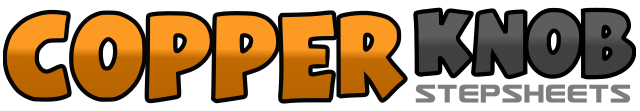 .......Count:32Wall:4Level:Advanced.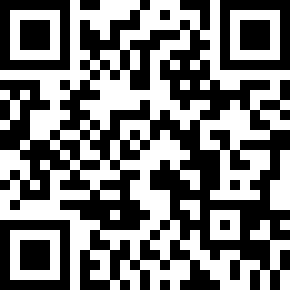 Choreographer:Helen Hiiemäe (EST) - 2016Helen Hiiemäe (EST) - 2016Helen Hiiemäe (EST) - 2016Helen Hiiemäe (EST) - 2016Helen Hiiemäe (EST) - 2016.Music:Breaking the Rules - Liis LemsaluBreaking the Rules - Liis LemsaluBreaking the Rules - Liis LemsaluBreaking the Rules - Liis LemsaluBreaking the Rules - Liis Lemsalu........1-2 &aStep L forward, sweep R back to front across L, step L 1/8 diagonally left side back (1:30), step R back3 &a 4L 1/8 right back (3:00), R step next to L, step L forward, step R forward5-6 &aStep L forward, step R back, step L next to R, step R back7-8Step L 1/4 to left side - R touch right side (12:00), step R 1/4 forward with sweep L back to front (3:00)1 &a 2 &aL step across R (1), unwind 1/2 to right (9:00)(&), R sweep front to back 1/4 turn right ('a), R step behind L (12:00)(2), 1/4 turn right step L left side (3:00)(&), R across L ('a)3-4 &aL to left side, R to right side, L together, R 1/4 right forward (6:00)5 &a 6 &aL across R, R back, L to left side, R across L, L to left side, R behind L7-8L to left side, R together and L point side1 &a 2 &aL across 1/8 R (4:30), R back diagonal, L back diagonal, R back turning 1/8 left (3:00), L together, R across 1/8 L diagonal (1:30)3-4L forward diagonal, R forward diagonal5 &a 6 &aL back diagonal, R together, L forward diagonal, R back, L together, R forward7-8Turn 5/8 left step L forward (6:00), R sweep back to forward across L1 &a 2 &aL left side, R together, L left side, turn 1/4 right step R back L (9:00), L together, R forward3-4L forward, R forward5 &a 6 &aL side, R recover, L back, R side, L recover, R back7 &a 8L side, R recover, L back, R back1-4L forward, R forward, L forward wiht hips sway, R recover with sway back5-8L back, R back, L back wiht hips sway back, R recover with sway forward1-2L forward with hips sway, R recover with sway back1-4L forward, R forward with 1/2 turn left, L forward, R together